How To Use One Drive To Scan And Save DocumentsFor Students and TeachersThe One Drive app allows you to scan and save assignments in folders that you have created.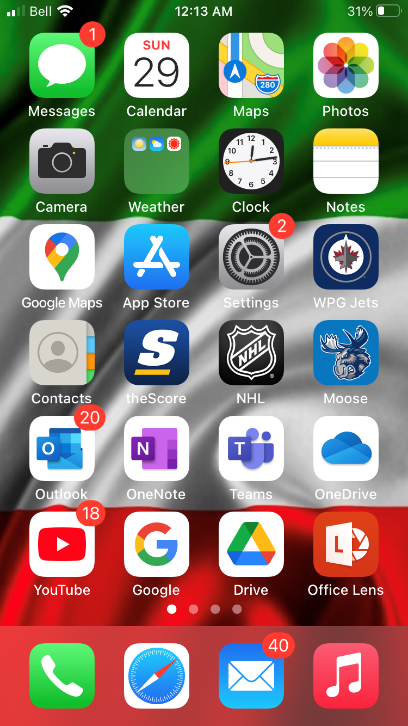 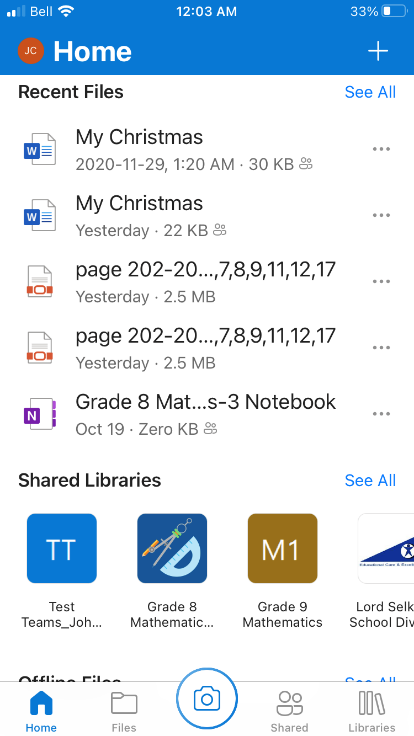 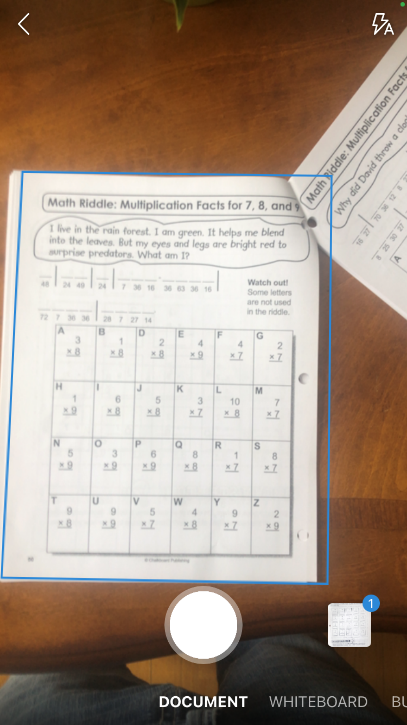 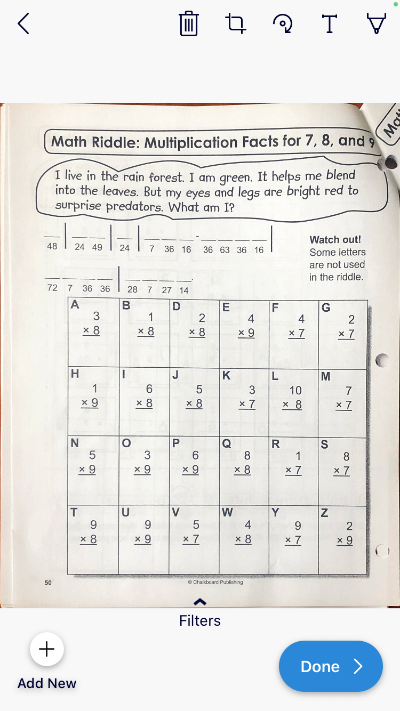 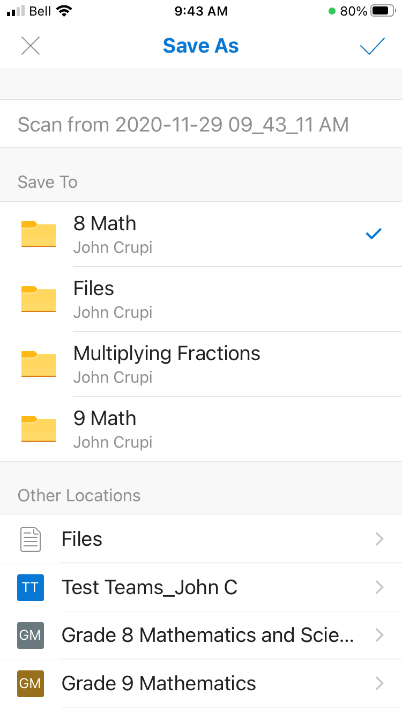 